EVENT PLANNER CONTRACT TEMPLATE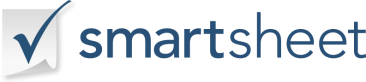 This contract is between ______________________________________________________________ (event planner) 
of ___________________________________________________________________________________ (event planning company) 
and _________________________________________________________________________________ (client).Date of Contract: _________________________ The contract is in effect as of date of signing mentioned above and by signing the contract the named EVENT PLANNERS agree to provide the named CLIENTS with the services listed below and for the following time frame: 
_____________________________________________________________________________________ (time period services provided).EVENT PLANNERSCOMPANY NAMECOMPANY NAMEEVENT PLANNERSNAME OF UNDER-SIGNATORY     NAME OF UNDER-SIGNATORY     EVENT PLANNERSJOB TITLE OF UNDER-SIGNATORYJOB TITLE OF UNDER-SIGNATORYEVENT PLANNERSCORRESPONDENCE ADDRESSCORRESPONDENCE ADDRESSEVENT PLANNERSPHONE 1PHONE 1PHONE 2PHONE 2EVENT PLANNERSEMAIL ADDRESSEMAIL ADDRESSWEB ADDRESSWEB ADDRESSCLIENTCLIENT NAMECLIENT NAMECLIENTEMPLOYMENT STATUS / TYPEEMPLOYMENT STATUS / TYPECLIENTDESIGNATIONDESIGNATIONCLIENTCORRESPONDENCE ADDRESSCORRESPONDENCE ADDRESSCLIENTPHONE PHONE EMAILEMAILSERVICES TO BE PROVIDEDARRANGEMENT TERMSREQUIRED SIGNATURESEVENT PLANNERSCLIENTCLIENTREQUIRED SIGNATURESEVENT PLANNERSPRINTED NAMEPRINTED NAMECLIENTCLIENTPRINTED NAMEPRINTED NAMEREQUIRED SIGNATURESEVENT PLANNERSCLIENTCLIENTREQUIRED SIGNATURESEVENT PLANNERSSIGNATURESIGNATURECLIENTCLIENTSIGNATURESIGNATUREREQUIRED SIGNATURESEVENT PLANNERSCLIENTCLIENTREQUIRED SIGNATURESEVENT PLANNERSDATEDATECLIENTCLIENTDATEDATEDISCLAIMERAny articles, templates, or information provided by Smartsheet on the website are for reference only. While we strive to keep the information up to date and correct, we make no representations or warranties of any kind, express or implied, about the completeness, accuracy, reliability, suitability, or availability with respect to the website or the information, articles, templates, or related graphics contained on the website. Any reliance you place on such information is therefore strictly at your own risk.